ПОЛОЖЕНИЕ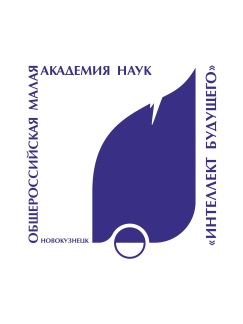 о  проведении регионального конкурса научных презентаций «Экспериментальная лаборатория»1.ОБЩИЕ ПОЛОЖЕНИЯ 1.1. Настоящее положение регламентирует:- порядок подготовки и проведения регионального конкурса научных презентаций «Экспериментальная лаборатория»;- правила оформления нормативно-правовых локальных актов по подготовке и проведению регионального конкурса научных презентаций «Экспериментальная лаборатория»1.2. В конкурсных мероприятиях могут принимать учащиеся 1-11 классов, являющиеся учениками и воспитанниками муниципальных образовательных учреждений.1.3. Конкурс проводится на основе положения, которое  отражает основные организационные и содержательные условия качественной подготовки, проведения и подведения ее итогов.1.4. Организатором  конкурса является Комитет образования и науки администрации города Новокузнецка и Новокузнецкое отделение «Малая академия наук «Интеллект будущего», ФГБОУ ВО «Сибирский государственный индустриальный университет», Новокузнецкий институт (филиал) ФГБОУ ВО «Кемеровский государственный университет».1.5. Оргкомитет решает вопросы организации и проведения регионального конкурса, формирует жюри, осуществляет общее руководство проведением конференции, подводит итоги.2. Разделы положения 2.1. Основная  цель конкурса – популяризация  среди школьников интеллектуально - творческой деятельности.Задачи  конкурса:вовлечение школьников в исследовательскую и проектную деятельность;развитие творческого потенциала, умения и навыков самостоятельной работы; выявление творчески одаренных учащихся, занимающихся исследовательской деятельностью; привлечение общественного внимания к социально значимым проблемам.ПОРЯДОК ПРОВЕДЕНИЯ КОНКУРСА3.1. Этапы конкурса:I этап – подготовительный: сбор конкурсных работ и заявок на участие в конкурсе проводится до 15 октября 2019 года на dt-krupskoy@yandex.ru;II этап – основной: проведение оценки конкурсных работ и подведение итогов конкурса конкурсным жюри до 20 октября 2019;III этап – заключительный: опубликование итогов конкурса в группе «ВКонтакте» -  «Малая академия наук г. Новокузнецка» https://vk.com/public158714616 3.2. Участие в конкурсе заочное (дистанционное).ТРЕБОВАНИЯ К КОНКУРСНЫМ РАБОТАМ.4.1. Презентация должна носить образовательный и (или) информационный характер, который отражает эксперимент (алгоритм его проведения).4.2. Представленные материалы оцениваются в соответствии со следующими критериями:–достоверность проведения эксперимента;– оригинальность представления материала;– использование современных технологий (мультимедиа);– отсутствие теоретических ошибок, логика представления информации, грамотность;– дизайн презентации, цветовое и звуковое оформление представление информации на слайдах с точки зрения восприятия аудиторией;– доступность изложения.4.3. Ответственность за соблюдение авторских прав третьих лиц несут авторы работ.ДОПОЛНИТЕЛЬНЫЕ УСЛОВИЯ УЧАСТИЯ ПО ТЕЛЕФОНУ: 8-913-301-17- 73 – Томми Светлана СергеевнаКонтакты:Адрес: 654018, г. Новокузнецк, ул. Циолковского, 78-а, Дворец детского (юношеского) творчества им. Н.К. Крупской.Телефон:  8-913-301-17- 73 – Томми Светлана СергеевнаE- mail: dt-krupskoy@yandex.ru.ЗаявкаФамилия, имя, отчество участникаОУ (адрес, индекс телефон), классТемаРуководитель (Ф.И.О., должность, место работы,е- mail)